CALCIO A CINQUESOMMARIOSOMMARIO	1COMUNICAZIONI DELLA F.I.G.C.	1COMUNICAZIONI DELLA L.N.D.	1COMUNICAZIONI DELLA DIVISIONE CALCIO A CINQUE	1COMUNICAZIONI DEL COMITATO REGIONALE MARCHE	1NOTIZIE SU ATTIVITA’ AGONISTICA	2COMUNICAZIONI DELLA F.I.G.C.COMUNICAZIONI DELLA L.N.D.COMUNICAZIONI DELLA DIVISIONE CALCIO A CINQUECOMUNICAZIONI DEL COMITATO REGIONALE MARCHEPer tutte le comunicazioni con la Segreteria del Calcio a Cinque - richieste di variazione gara comprese - è attiva la casella e-mail c5marche@lnd.it; si raccomandano le Società di utilizzare la casella e-mail comunicata all'atto dell'iscrizione per ogni tipo di comunicazione verso il Comitato Regionale Marche. PRONTO AIA CALCIO A CINQUE334 3038327SPOSTAMENTO GARENon saranno rinviate gare a data da destinarsi. Tutte le variazioni che non rispettano la consecutio temporum data dal calendario ufficiale non saranno prese in considerazione. (es. non può essere accordato lo spostamento della quarta giornata di campionato prima della terza o dopo la quinta).Le variazione dovranno pervenire alla Segreteria del Calcio a Cinque esclusivamente tramite mail (c5marche@lnd.it) con tutta la documentazione necessaria, compreso l’assenso della squadra avversaria, inderogabilmente  entro le ore 23:59 del martedì antecedente la gara o entro le 72 ore in caso di turno infrasettimanale.Per il cambio del campo di giuoco e la variazione di inizio gara che non supera i 30 minuti non è necessaria la dichiarazione di consenso della squadra avversaria.NOTIZIE SU ATTIVITA’ AGONISTICACOPPA ITALIA CALCIO A 5TABELLONE                                                                           01/10 – 15/10           05/11 – 19/11              FinalsREGOLAMENTOIII FASE (Ottavi di Finale): Gara di andata 5 Novembre 2019 - Gara di ritorno 19 Novembre 2019Le 16 squadre qualificate dalla II Fase, accoppiate secondo i criteri già descritti, disputeranno gare di andata e ritorno ad eliminazione diretta.Risulterà qualificata la squadra che nelle due partite di andata e ritorno, avrà ottenuto il miglior punteggio, ovvero, a parità di punteggio, la squadra che avrà la miglior differenza reti.Persistendo ancora la parità, si disputeranno due tempi supplementari di 5 minuti ciascuno. Se anche al termine dei tempi supplementari si verificasse la situazione di parità si procederà all’effettuazione dei tiri di rigore secondo modalità previste dalle vigenti norme federali.PROGRAMMA GAREGIRONE OF - 1 GiornataRISULTATIRISULTATI UFFICIALI GARE DEL 14/10/2019Si trascrivono qui di seguito i risultati ufficiali delle gare disputateGIUDICE SPORTIVOIl Giudice Sportivo, Avv. Claudio Romagnoli, nella seduta del 22/10/2019, ha adottato le decisioni che di seguito integralmente si riportano:GARE DEL 14/10/2019 PROVVEDIMENTI DISCIPLINARI In base alle risultanze degli atti ufficiali sono state deliberate le seguenti sanzioni disciplinari. A CARICO CALCIATORI ESPULSI DAL CAMPO SQUALIFICA PER UNA GARA/E EFFETTIVA/E A CARICO CALCIATORI NON ESPULSI DAL CAMPO SQUALIFICA PER UNA GARA PER RECIDIVA IN AMMONIZIONE (II INFR) AMMONIZIONE I infr DIFFIDA GARE DEL 15/10/2019 PROVVEDIMENTI DISCIPLINARI In base alle risultanze degli atti ufficiali sono state deliberate le seguenti sanzioni disciplinari. A CARICO CALCIATORI NON ESPULSI DAL CAMPO SQUALIFICA PER UNA GARA PER RECIDIVA IN AMMONIZIONE (II INFR) GARE DEL 16/10/2019 PROVVEDIMENTI DISCIPLINARI In base alle risultanze degli atti ufficiali sono state deliberate le seguenti sanzioni disciplinari. A CARICO CALCIATORI ESPULSI DAL CAMPO SQUALIFICA PER UNA GARA/E EFFETTIVA/E A CARICO CALCIATORI NON ESPULSI DAL CAMPO SQUALIFICA PER UNA GARA PER RECIDIVA IN AMMONIZIONE (II INFR) AMMONIZIONE I infr DIFFIDA 							F.to IL GIUDICE SPORTIVO 						   	       Claudio RomagnoliCOPPA MARCHE UNDER 19 CALCIO 5QUARTI DI FINALEAl termine della prima fase si sono qualificate ai Quarti di Finale le seguenti Società:GIRONE “A”1^ classificata		A.S.D. RECANATI CALCIO A 5  2^ classificata 	POL.D. U.MANDOLESI CALCIO   GIRONE “B”1^ classificata  	A.S.D. MONTELUPONE CALCIO A 5   2^ classificata		A.S.D. ACLI AUDAX MONTECOSARO C5GIRONE “C”1^ classificata  	A.S.D. REAL FABRIANO2^ classificata		A.S.D. DINAMIS 1990 GIRONE “D”1^ classificata   	A.S.D. AMICI DEL CENTROSOCIO SP.2^ classificata    	G.S.   	AUDAX 1970 S.ANGELO      REGOLAMENTOQuarti di FinaleGara Unica 5 novembre 2019Le 8 squadre qualificate dalla Prima Fase disputeranno uno scontro diretto in gara unica da disputarsi in casa della squadra prima classificata nella Prima Fase.1^ classificata girone "A" - 2^ classificata girone "B" RECANATI CALCIO A 5 – ACLI AUDAX MONTECOSARO1^ classificata girone "B" - 2^ classificata girone "A" MONTELUPONE CALCIO A 5 – U.MANDOLESI CALCIO1^ classificata girone "C" - 2^ classificata girone "D" REAL FABRIANO – AUDAX 1970 S.ANGELO1^ classificata girone "D" - 2^ classificata girone "C" AMICI DEL CENTROSOCIO SP. – DINAMIS 1990Al termine dei tempi regolamentari, in caso di parità, si disputeranno due tempi supplementari di 5 minuti ciascuno.Se anche al termine dei tempi supplementari si verificasse la situazione di parità si qualificherà al turno successivo la squadra di casa.PROGRAMMA GAREGIRONE QF - 1 GiornataRISULTATIRISULTATI UFFICIALI GARE DEL 15/10/2019Si trascrivono qui di seguito i risultati ufficiali delle gare disputateGIUDICE SPORTIVOIl Giudice Sportivo, Avv. Claudio Romagnoli, nella seduta del 22/10/2019, ha adottato le decisioni che di seguito integralmente si riportano:GARE DEL 15/10/2019 PROVVEDIMENTI DISCIPLINARI In base alle risultanze degli atti ufficiali sono state deliberate le seguenti sanzioni disciplinari. A CARICO CALCIATORI ESPULSI DAL CAMPO SQUALIFICA PER UNA GARA/E EFFETTIVA/E A CARICO CALCIATORI NON ESPULSI DAL CAMPO AMMONIZIONE I infr DIFFIDA GARE DEL 16/10/2019 PROVVEDIMENTI DISCIPLINARI In base alle risultanze degli atti ufficiali sono state deliberate le seguenti sanzioni disciplinari. A CARICO CALCIATORI NON ESPULSI DAL CAMPO AMMONIZIONE I infr DIFFIDA GARE DEL 17/10/2019 PROVVEDIMENTI DISCIPLINARI In base alle risultanze degli atti ufficiali sono state deliberate le seguenti sanzioni disciplinari. A CARICO CALCIATORI NON ESPULSI DAL CAMPO AMMONIZIONE I infr DIFFIDA 							F.to IL GIUDICE SPORTIVO 						   	       Claudio RomagnoliCOPPA MARCHE UNDER 17 CALCIO 5VARIAZIONI AL PROGRAMMA GAREGIRONE QFCOPPA MARCHE UNDER 15 CALCIO 5QUARTI DI FINALEAl termine della prima fase si sono qualificate ai Quarti di Finale le seguenti Società:GIRONE “A”1^ classificata    	A.S.D. FUTBOL3                2^ classificata     	A.S.D. BORGOROSSO TOLENTINO   GIRONE “B”1^ classificata      	A.S.D. RECANATI CALCIO A 52^ classificata      	A.S.D. FUTSAL ASKL        GIRONE “C”1^ classificata      	SSDARL ITALSERVICE C5           2^ classificata      	A.S.D. ACLI MANTOVANI CALCIO A 5GIRONE “D”1^ classificata        	A.S.D. AMICI DEL CENTROSOCIO SP.2^ classificata        	A.S.D. CALCIO A 5 CORINALDO     REGOLAMENTOQuarti di FinaleGara Unica 5 novembre 2019Le 8 squadre qualificate dalla Prima Fase disputeranno uno scontro diretto in gara unica da disputarsi in casa della squadra prima classificata nella Prima Fase.1^ classificata girone "A" - 2^ classificata girone "B"	= 1FUTBOL3 – FUTSAL ASKL1^ classificata girone "B" - 2^ classificata girone "A" 	= 2RECANATI CALCIO A 5 – BORGOROSSO TOLENTINO1^ classificata girone "C" - 2^ classificata girone "D" 	= 3ITALSERVICE C5 – CALCIO A 5 CORINALDO1^ classificata girone "D" - 2^ classificata girone "C" 	= 4AMICI DEL CENTROSOCIO SP. – ACLI MANTOVANI CALCIO A 5PROGRAMMA GAREGIRONE QF - 1 GiornataRISULTATIRISULTATI UFFICIALI GARE DEL 17/10/2019Si trascrivono qui di seguito i risultati ufficiali delle gare disputateRISULTATI UFFICIALI GARE DEL 15/10/2019Si trascrivono qui di seguito i risultati ufficiali delle gare disputateGIUDICE SPORTIVOIl Giudice Sportivo, Avv. Claudio Romagnoli, nella seduta del 22/10/2019, ha adottato le decisioni che di seguito integralmente si riportano:GARE DEL 15/10/2019 PROVVEDIMENTI DISCIPLINARI In base alle risultanze degli atti ufficiali sono state deliberate le seguenti sanzioni disciplinari. A CARICO CALCIATORI NON ESPULSI DAL CAMPO AMMONIZIONE I infr DIFFIDA 							F.to IL GIUDICE SPORTIVO 						   	       Claudio Romagnoli*     *     *ORARIO UFFICISi ricorda che l’orario di apertura degli uffici del Comitato Regionale Marche è il seguente:Durante i suddetti orari è garantito, salvo assenza degli addetti per ferie o altro, anche il servizio telefonico ai seguenti numeri:Segreteria			071/28560404Segreteria Calcio a 5		071/28560407Ufficio Amministrazione	071/28560322 (Il pomeriggio solo nel giorno di lunedì)Ufficio Tesseramento 	071/28560408 (Il pomeriggio solo nei giorni di mercoledì e venerdì)Le ammende irrogate con il presente comunicato dovranno pervenire a questo Comitato entro e non oltre il 04/11/2019.Pubblicato in Ancona ed affisso all’albo del C.R. M. il 22/10/2019.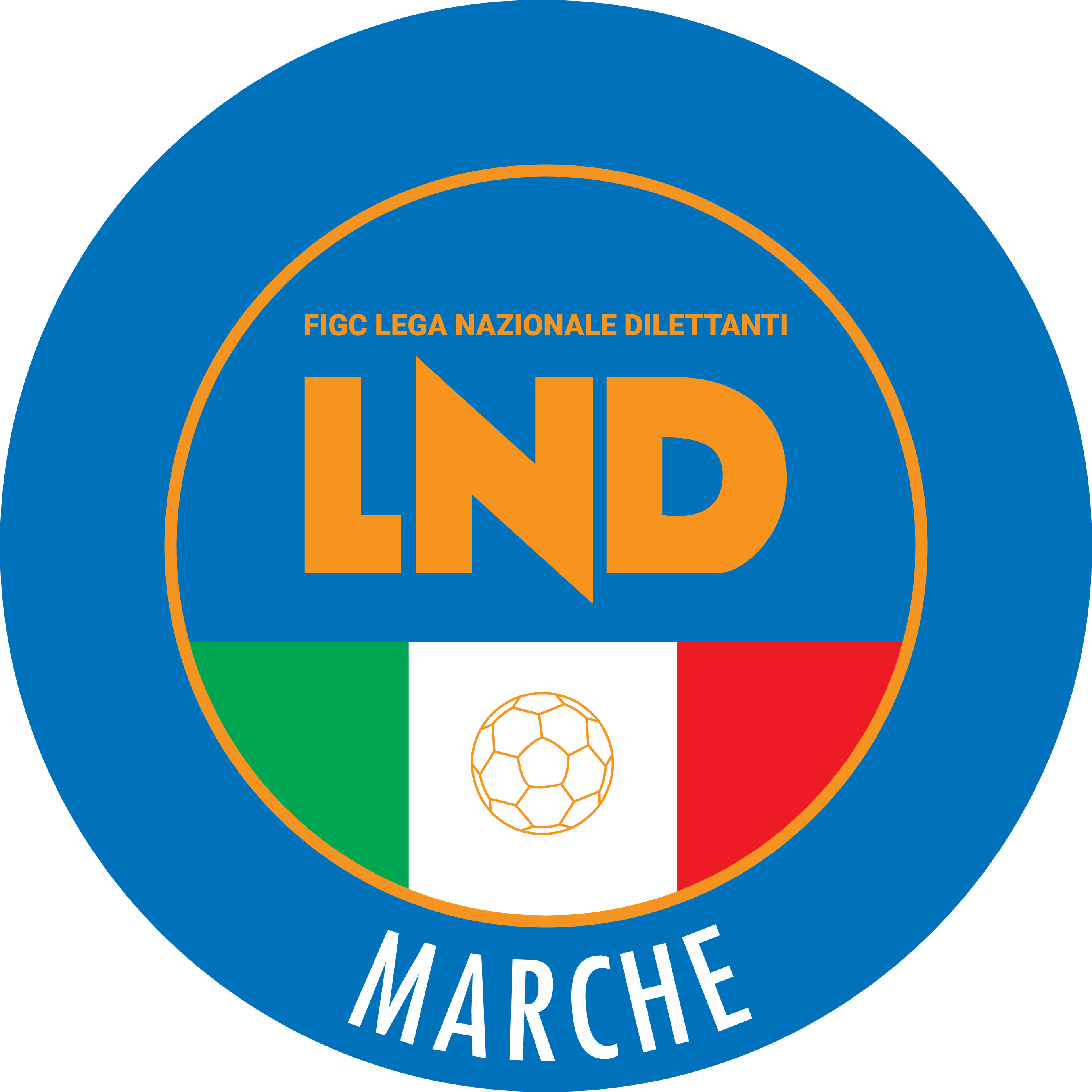 Federazione Italiana Giuoco CalcioLega Nazionale DilettantiCOMITATO REGIONALE MARCHEVia Schiavoni, snc - 60131 ANCONACENTRALINO: 071 285601 - FAX: 071 28560403sito internet: marche.lnd.ite-mail: c5marche@lnd.itpec: marche@pec.figcmarche.itStagione Sportiva 2019/2020Comunicato Ufficiale N° 25 del 22/10/2019Stagione Sportiva 2019/2020Comunicato Ufficiale N° 25 del 22/10/2019            Trentaduesimi      Sedicesimi      Ottavi    QuartiAPIEVE D’ICO CALCIO A 5PIEVE D’ICOAAVIS ARCEVIA 1964PIEVE D’ICOPIEVE D’ICOAAVENALEAVENALE AVENALE ASPORTLANDAPOLVERIGI C5REAL S.COSTANZO REAL S.COSTANZO AREAL S.COSTANZODINAMIS 1990 DINAMIS 1990 AACLI MANTOVANIDINAMIS 1990 DINAMIS 1990 ADINAMIS 1990BOLYMPIA FANO C5OLYMPIA FANO OLYMPIA FANO BCALCETTO NUMANAOLYMPIA FANOOLYMPIA FANOBFUTSAL MONTEMARCIANOMOSCOSI 2008 MOSCOSI 2008 BMOSCOSI 2008BAMICI DEL CENTROSOCIO SP.ATL URBINO C5 ATL URBINO C5 BATL URBINO C5 1999ATL URBINO ATL URBINO BNUOVA OTTRANO 98NUOVA OTTRANO NUOVA OTTRANO BOSTRENSECJESI CALCIO A 5JESI CALCIO A 5 JESI CALCIO A 5 CREAL FABRIANOJESI CALCIO A 5 JESI CALCIO A 5 CVERBENA C5 ANCONAA.J. FANO A.J. FANO CALMA JUVENTUS FANOCCASTELBELLINO CALCIO A 5VALLEFOGLIAVALLEFOGLIACVALLEFOGLIA C5VALLEFOGLIA VALLEFOGLIA CACLI VILLA MUSONEPIANACCIO PIANACCIO CPIANACCIODMONTESICURO TRE COLLIMONTESICURO MONTESICURO DCHIARAVALLE FUTSALMONTESICURO MONTESICURO DMONTECAROTTOMONTECAROTTO MONTECAROTTO DCIRCOLO COLLODIDSENIGALLIA CALCIOBELPIANDILUNABELPIANDILUNADBELPIANDILUNAAUDAX 1970 AUDAX 1970 DAUDAX 1970 S.ANGELOAUDAX 1970 AUDAX 1970 DPIETRALACROCE 73EFUTSAL POTENZA PICENAFUTSAL POTENZA P. FUTSAL POTENZA P. EFUTSAL MONTURANOFUTSAL D. E G. FUTSAL D. E G. EFUTSAL FERMO S.C.FUTSAL D. E G. FUTSAL D. E G. EFUTSAL D. E G.ECSI STELLAMONTECASSIANO MONTECASSIANO EMONTECASSIANORECANATI C5 RECANATI C5 ERIVIERA DELLE PALMERECANATI C5 RECANATI C5 ERECANATI CALCIO A 5FMONTELUPONE CALCIO A 5MONTELUPONE C5 MONTELUPONE C5 FCASTELRAIMONDO C5MONTELUPONE  MONTELUPONE  FFUTSAL MONTEGRANAROFUTSAL M.GRANARO FUTSAL M.GRANARO FSPORTING GROTTAMMAREFBOCASTRUM UNITEDBORGOROSSO BORGOROSSO FBOROGOROSSO TOLENTINOCERRETO D’ESI CERRETO D’ESI FAMICI 84CERRETO D’ESI CERRETO D’ESI FCERRETO D’ESI C5GNUOVA JUVENTINA FFCNUOVA JUVENTINA NUOVA JUVENTINA GVIS CONCORDIA MORROVALLEEAGLES PAGLIARE EAGLES PAGLIARE GEAGLES PAGLIAREEAGLES PAGLIARE EAGLES PAGLIARE GTRE TORRIGBAYER CAPPUCCINIBAYER CAPPUCCINI BAYER CAPPUCCINI GFUTSAL PRANDONEC. CASTRUM LAURI C. CASTRUM LAURI GSERRALTAC. CASTRUM LAURI C. CASTRUM LAURI GCALCETTO CASTRUM LAURIHREAL SAN GIORGIOU.MANDOLESI U.MANDOLESI HU.MANDOLESI CALCIOFREELY SPORT FREELY SPORT HFREELY SPORTFREELY SPORT FREELY SPORT HFUTSAL SILENZIHC.U.S. MACERATAPOTENZA PICENA POTENZA PICENA HPOTENZA PICENAINVICTA MACERATA INVICTA MACERATA HINVICTA FUTSAL MACERATAINVICTA MACERATA INVICTA MACERATA HREAL ANCARIASquadra 1Squadra 2A/RData/OraImpiantoLocalita' ImpiantoIndirizzo ImpiantoEAGLES PAGLIARECALCETTO CASTRUM LAURIA04/11/2019 21:30PALAZZO DELLO SPORTSPINETOLIFRAZ.PAGLIARE VIA VECCHIFREELY SPORTINVICTA FUTSAL MACERATAA04/11/2019 21:45PALESTRA DI CASCINARECASCINAREVIA CARDUCCIJESI CALCIO A 5VALLEFOGLIA C5A04/11/2019 21:00PALESTRA RAFFAELA CARBONARIJESIVIA DEI TESSITORIMONTELUPONE CALCIO A 5CERRETO D ESI C5 A.S.D.A04/11/2019 21:30TENSOSTRUTTURA CALCIO A 5MONTELUPONEVIA ALESSANDRO MANZONIMONTESICURO TRE COLLIAUDAX 1970 S.ANGELOA04/11/2019 21:30PALLONE GEODETICO MONTESICUROANCONALOCALITA' NONTESICUROFUTSAL D. E G.RECANATI CALCIO A 5A06/11/2019 22:00PALESTRA C5 "MONTICELLI"ASCOLI PICENOVIA DELL IRISOLYMPIA FANO C5ATL URBINO C5 1999A06/11/2019 21:00C.COPERTO C.TENNIS LA TRAVEFANOVIA VILLA TOMBARIPIEVE D ICO CALCIO A 5DINAMIS 1990A06/11/2019 21:45PALESTRA COMUNALE C5PEGLIOPIAZZALE COTIGNOLICALCETTO CASTRUM LAURIEAGLES PAGLIARER18/11/2019 21:30PALAZZETTO POLIFUNZIONALERIPE SAN GINESIOVIA FAVETOCERRETO D ESI C5 A.S.D.MONTELUPONE CALCIO A 5R18/11/2019 21:30PALACARIFAC DI CERRETO D'ESICERRETO D'ESIVIA VERDIDINAMIS 1990PIEVE D ICO CALCIO A 5R18/11/2019 21:30PALASPORT "BADIALI"FALCONARA MARITTIMAVIA DELLO STADIORECANATI CALCIO A 5FUTSAL D. E G.R18/11/2019 21:30CENTRO SPORTIVO RECANATESERECANATIVIA ALDO MOROATL URBINO C5 1999OLYMPIA FANO C5R20/11/2019 21:30PAL.DELLO SPORT PALAMONDOLCEURBINOVIA DELL'ANNUNZIATAAUDAX 1970 S.ANGELOMONTESICURO TRE COLLIR20/11/2019 20:30PALLONE GEODETICO CAMPO NÂ°1SENIGALLIAVIA CELLINI, 13INVICTA FUTSAL MACERATAFREELY SPORTR20/11/2019 21:45PALESTRA C.SPORTIVO"DON BOSCOMACERATAVIA ALFIERI SNCVALLEFOGLIA C5JESI CALCIO A 5R20/11/2019 21:45PALAS.MONTECCHIO "PALADIONIGIVALLEFOGLIAVIA MAZZINILORENZETTI RAFFAELE(MONTECASSIANO CALCIO) SEFERI SOKOL(BAYER CAPPUCCINI) FILIACI SERGIO(EAGLES PAGLIARE) JIMENEZ DIEGO(NUOVA OTTRANO 98) PIZZUTI ALESSANDRO(U.MANDOLESI CALCIO) LAZZARETTI LUCA(VALLEFOGLIA C5) PALMA ANDREA(ATL URBINO C5 1999) PELLECCHIA MAURIZIO(DINAMIS 1990) BARDELLA ANDREA(MONTECAROTTO) GENOVESI ALESSIO(MONTESICURO TRE COLLI) BARBADORO MATTEO(PIANACCIO) SABBATINI GABRIELE(PIANACCIO) GUERRI GIOVANNI(REAL S.COSTANZO CALCIO 5) GIRONACCI DIEGO(U.MANDOLESI CALCIO) CORVINI GIANLUCA(BORGOROSSO TOLENTINO) BARDHO KLEVIS(INVICTA FUTSAL MACERATA) CANALE RICCARDO(POTENZA PICENA) LANARI GIACOMO(POTENZA PICENA) CLEMENTE PIER FRANCESCO(ALMA JUVENTUS FANO) COPPARI CARLO(FUTSAL POTENZA PICENA) BUCCI NICOLA(OLYMPIA FANO C5) MONTEFERRANTE GIUSEPPE GABRIE(FUTSAL POTENZA PICENA) GATTARI MATTEO(INVICTA FUTSAL MACERATA) TESTELLA PAOLO(INVICTA FUTSAL MACERATA) BATOCCO RICCARDO(POTENZA PICENA) Squadra 1Squadra 2A/RData/OraImpiantoLocalita' ImpiantoIndirizzo ImpiantoRECANATI CALCIO A 5ACLI AUDAX MONTECOSARO C5A04/11/2019 18:00CENTRO SPORTIVO RECANATESERECANATIVIA ALDO MOROREAL FABRIANOAUDAX 1970 S.ANGELOA05/11/2019 19:30PALESTRA "FERMI"FABRIANOVIA B.BUOZZIAMICI DEL CENTROSOCIO SP.DINAMIS 1990A06/11/2019 18:00CAMPO SCOPERTOMONDOLFOVIA AMATOMONTELUPONE CALCIO A 5U.MANDOLESI CALCIOA06/11/2019 18:30TENSOSTRUTTURA CALCIO A 5MONTELUPONEVIA ALESSANDRO MANZONIBREGA GIACOMO(DINAMIS 1990) SERI LEONARDO(ACLI AUDAX MONTECOSARO C5) STIMILLI FILIPPO(DINAMIS 1990) TAINI MANUEL(DINAMIS 1990) ALIANELLO GIACOMO(REAL FABRIANO) CALISE NICOLO(REAL FABRIANO) CINCONZE ELIA(REAL FABRIANO) ANDRIULO ALFONSO(AUDAX 1970 S.ANGELO) CINGOLANI NICOLA(RECANATI CALCIO A 5) LANTERMO DIEGO(U.MANDOLESI CALCIO) Data GaraN° Gior.Squadra 1Squadra 2Data Orig.Ora Var.Ora Orig.Impianto22/10/20191 AFUTSAL COBA SPORTIVA DILFUTSAL ASKL24/10/201921:0020:45Squadra 1Squadra 2A/RData/OraImpiantoLocalita' ImpiantoIndirizzo ImpiantoITALSERVICE C5CALCIO A 5 CORINALDOA05/11/2019 16:00PALAFIERA CAMPANARAPESAROVIA DELLE ESPOSIZIONI, 33RECANATI CALCIO A 5BORGOROSSO TOLENTINOA05/11/2019 17:00CENTRO SPORTIVO RECANATESERECANATIVIA ALDO MOROAMICI DEL CENTROSOCIO SP.ACLI MANTOVANI CALCIO A 5A06/11/2019 18:00CAMPO SCOPERTOMONDOLFOVIA AMATOFUTBOL3FUTSAL ASKLA07/11/2019 18:00PALAZZETTO DELLO SPORTSERRAVALLE DI CHIENTI"DELLA VALLE"RONCHITELLI FEDERICO(ACLI MANTOVANI CALCIO A 5) GIORNOMATTINOPOMERIGGIOLunedìchiuso15.00 – 17,00Martedì10.00 – 12.00chiusoMercoledìchiuso15.00 – 17.00Giovedì10.00 – 12.00chiusoVenerdìchiuso15.00 – 17.00Il Responsabile Regionale Calcio a Cinque(Marco Capretti)Il Presidente(Paolo Cellini)